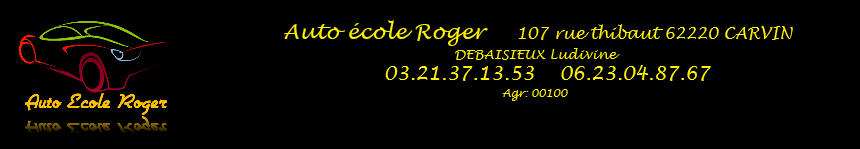 Evaluation de départAvant toute inscription au permis, une évaluation de départ sur ordinateur sera réalisée. (Durée env.30 min). Celle- ci a pour but de quantifier de manière approximative le nombre d’heures nécessaires à votre formation.A l’issu, un contrat de formation sera établi entre les deux parties.Vous serez évalué sur :Vos capacités et connaissances sensori- motrices :Habiletés et connaissance de procédures (démarrer, s’arrêter, changer de vitesse)Vos capacités de compréhension et de traitement :Compréhension et mémoire à long termeCompréhension des situationsConnaissances de procédures de sécuritéAuto-évaluation.Vos aspects émotionnels et affectifs :Intérêts pour la conduite et l’apprentissage,Plaisir de conduire et d’apprendre à conduire,Réaction à l’échec,Image de soi, facilité à apprendre.Vos facteurs de volonté :Sentiment d’auto efficacitéMotivation pour la formation à la conduite,Persévérance, Implication, rythme d’apprentissage.Votre capacité de perception, d’analyse et de décision :Perception et sélection d’indicesPrise en compte des indices,Prévision et anticipation,Evaluation des distances et des vitesses,Prise de décision,Vision de l’espaceTemps de réaction et de traitement.Votre capacité d’attention et de mémoire de travail.